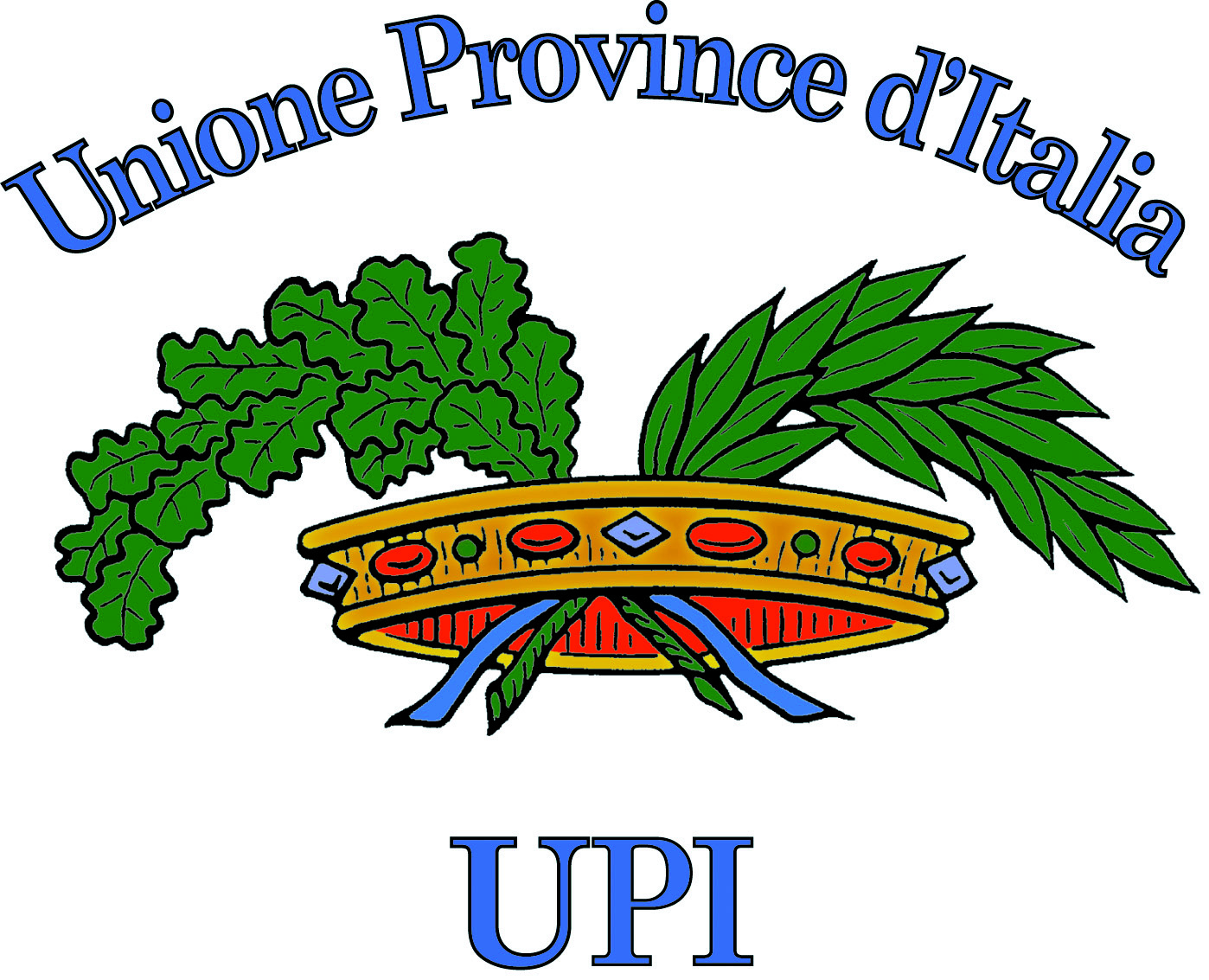 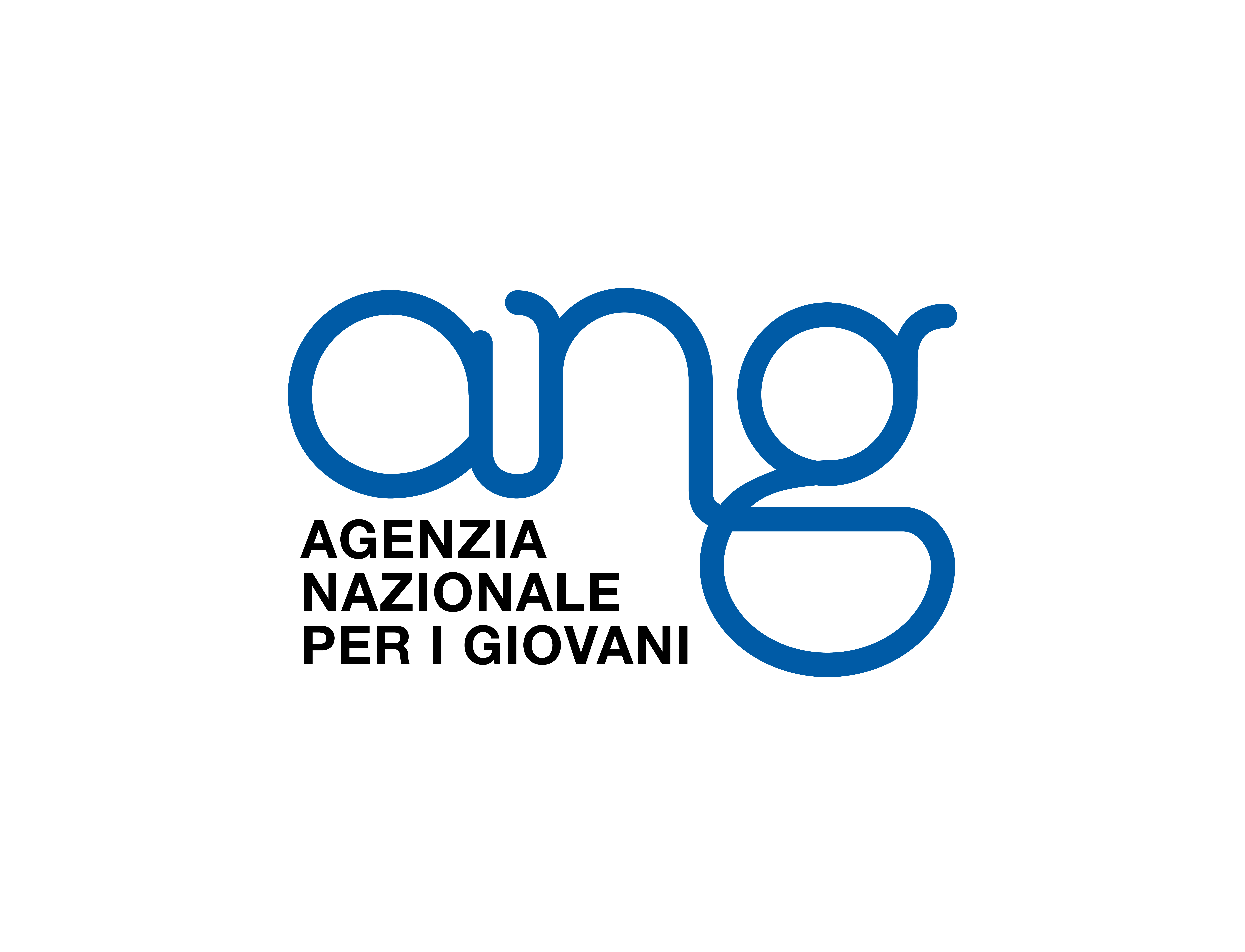 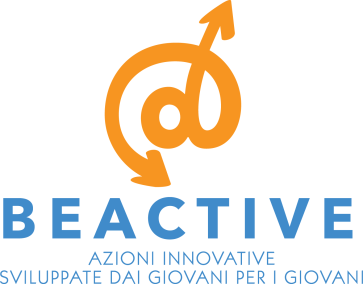 AVVISO PUBBLICO A PRESENTARE PROGETTIFORMULARIO DI CANDIDATURAParte I  Identificazione della propostaParte II.a  Informazioni sul capofilaParte II.b  Informazioni sui partnerParte III Informazioni sul progettoParte IV CronogrammaDa allegare al presente Formulario:ALLEGATO A Dichiarazione del capofilaALLEGATO B Identificazione finanziaria/bancaria – solo per capofilaALLEGATO C Identificazione legale - solo per partner che siano enti privatiSchede finanziarieParte I.  Identificazione della proposta Titolo  progettoNome del capofila (partner 1)Sintesi del progetto (Carattere – Arial 10; Interlinea - singola)Descrivere brevemente il progetto, evidenziando in particolare le attività previste, il contesto in cui le stesse si concretizzeranno, le caratteristiche del partenariato, i risultati attesi e l’impatto previsto articolando gli elementi elencati. Max 1 pagina.Contesto e problematicheObiettivi generali e specificoBeneficiariRisultati attesiAttività previsteCaratteristiche del partenariatoParte II.a Informazioni sul capofilaA.  Dati del capofilaA.  Dati del capofilaA.  Dati del capofilaA.  Dati del capofilaNomeIndirizzoCodice postaleCittàEmailSito webTelefonoFaxRappresentante legaleRappresentante legaleRappresentante legaleRappresentante legaleCognomeFunzioneResponsabile del progetto (persona di contatto)Responsabile del progetto (persona di contatto)Responsabile del progetto (persona di contatto)Responsabile del progetto (persona di contatto)CognomeFunzioneEmailTelefonoFaxB.  Profilo  capofilaB.  Profilo  capofilaB.  Profilo  capofilaB.  Profilo  capofilaDescrivere brevemente gli uffici/servizi coinvolti nella gestione/sviluppo del progetto, indicandone le competenze e funzioni. (max 20 righe)Descrivere brevemente gli uffici/servizi coinvolti nella gestione/sviluppo del progetto, indicandone le competenze e funzioni. (max 20 righe)Descrivere brevemente gli uffici/servizi coinvolti nella gestione/sviluppo del progetto, indicandone le competenze e funzioni. (max 20 righe)Descrivere brevemente gli uffici/servizi coinvolti nella gestione/sviluppo del progetto, indicandone le competenze e funzioni. (max 20 righe)Descrivere brevemente le esperienze sviluppate dall’ente capofila  con riferimento alle politiche giovanili e all’area tematica selezionata per la presente proposta progettuale. (max 20 righe)Descrivere il ruolo e i compiti svolti dal Capofila nello svolgimento delle attività progettuali DataFirma del rappresentante legaleParte II.b  Informazioni sui partnerA.  Dati del partnerA.  Dati del partnerA.  Dati del partnerA.  Dati del partnerNomeIndirizzoCodice postaleCittàEmailSito webTelefonoFaxRappresentante legaleRappresentante legaleRappresentante legaleRappresentante legaleCognomeFunzioneResponsabile del progetto (persona di contatto)Responsabile del progetto (persona di contatto)Responsabile del progetto (persona di contatto)Responsabile del progetto (persona di contatto)CognomeFunzioneEmailTelefonoFaxB.  Profilo  partnerB.  Profilo  partnerB.  Profilo  partnerTipo   ente nazionale, regionale o locale   associazione giovanile   ente/associazione senza scopo di   lucro o organizzazione non governativa  Istituto scolastico  altro (specificare)Descrivere brevemente l’ente partner (max 20 righe)Descrivere brevemente l’ente partner (max 20 righe)Descrivere brevemente l’ente partner (max 20 righe)Descrivere brevemente le esperienze sviluppate dal Partner con riferimento alle politiche giovanili e all’area tematica selezionata per la presente proposta progettuale. (max 10 righe)Descrivere il ruolo e i compiti svolti dal Partner nello svolgimento delle attività progettuali Descrivere brevemente il valore aggiunto che il partner può apportare al conseguimento degli obiettivi progettuali, in termini di competenze, know how, ecc. (max 10 righe)DataFirma del rappresentante legaleParte III Informazioni sul progetto (Carattere – Arial 10; Interlinea - singola) 1. Contesto e giustificazione (max 30 righe) Illustrare i problemi, i bisogni e le opportunità alla base dell'intervento proposto. E' richiesta una contestualizzazione territoriale e/o settoriale, sintetica ma puntuale, dalla quale sia chiaramente evincibile il perché l’intervento è rilevante per il territorio, un’analisi delle tendenze in atto e l’identificazione degli attori coinvolti.2. Obiettivi (max 20 righe)Descrizione dell’obiettivo generale e dell’ obiettivo specifico del progetto3. Beneficiari (max 30 righe)Identificazione  dei beneficiari diretti e indiretti del progetto (tipologia, bisogni, numero previsto, criteri di individuazione, livello di partecipazione nella preparazione e sviluppo dell’iniziativa)4. AttivitàDescrizione delle attività da realizzare nel progetto, distinte per Macrofasi.Sono obbligatorie le seguenti Macrofasi: Macrofase 1 Gestione, coordinamento e rendicontazione del progettoMacrofase 2 Disseminazione e comunicazioneMacrofase 3 “Progettazione e Sviluppo dello strumento tecnologico”/ “Adattamento e trasferimento dello strumento tecnologico”.Compilare la tabella per ciascuna macrofase, seguendo lo schema proposto.  Duplicare lo schema per le ulteriori Macrofasi.Compilare il cronogramma in allegato rispettando i titoli delle Macrofasi.Macrofase 1Titolo: Gestione, coordinamento e rendicontazione del progettoDurata (mesi) :___Partner responsabile (Provincia/UPI Regionale capofila):______________Descrivere le strategie e le specifiche attività  previste per garantire un coordinamento efficace ed efficiente del progetto. Specificare il numero degli incontri di partenariato previstiDescrivere le strategie e le specifiche attività  previste per garantire un coordinamento efficace ed efficiente del progetto. Specificare il numero degli incontri di partenariato previstiAttività 1.1Titolo: --------------Descrizione:Partner coinvolti:Attività 1.2Titolo: --------------Descrizione:Partner coinvolti:Attività 1.nTitolo: --------------Descrizione:Partner coinvolti:Prodotti della Macrofase:……..………Risultati della Macrofase:……..………Macrofase 2Titolo: Disseminazione e comunicazioneDurata (mesi) :___Partner responsabile:______________Descrivere le strategie e le specifiche attività  previste per la disseminazione e comunicazione dei risultati del progetto e per assicurarne la visibilitàDescrivere le strategie e le specifiche attività  previste per la disseminazione e comunicazione dei risultati del progetto e per assicurarne la visibilitàAttività 2.1Titolo: --------------Descrizione:Partner coinvolti:Attività 2.2Titolo: --------------Descrizione:Partner coinvolti:Attività 2.nTitolo: --------------Descrizione:Partner coinvolti:Prodotti della Macrofase:……..………Risultati della Macrofase:……..………Macrofase 3Titolo: “Progettazione e Sviluppo dello strumento tecnologico”/ “Adattamento e trasferimento dello strumento tecnologico”.Durata (mesi) :___Partner responsabile:______________Descrivere l’idea del prodotto tecnologico da sviluppare o trasferire/adattare, eventualmente corredata di mockup e/o viste principali, rappresentazione dell’architettura e della User Experience, o eventualmente affiancati da schermate relative agli ambienti di sviluppo, come ad esempio screenshot di simulazione del prototipo. Descrivere l’idea del prodotto tecnologico da sviluppare o trasferire/adattare, eventualmente corredata di mockup e/o viste principali, rappresentazione dell’architettura e della User Experience, o eventualmente affiancati da schermate relative agli ambienti di sviluppo, come ad esempio screenshot di simulazione del prototipo. Attività 3.1Titolo: --------------Descrizione:Partneri coinvolti:Attività 3.2Titolo: --------------Descrizione:Partner coinvolti:Attività 3.nTitolo: --------------Descrizione:Partner coinvolti:Prodotti della Macrofase:……..………Risultati della Macrofase:……..………Macrofase n.Titolo: -------------------------Durata (mesi) :___Partner responsabile:______________Attività n.1Titolo: --------------Descrizione:Partner coinvolti:Attività n.2Titolo: --------------Descrizione:Partner coinvolti:Attività n.nTitolo: --------------Descrizione:Partner coinvolti:Prodotti della Macrofase:……..………Risultati della Macrofase:……..………5. Risultati attesi (max 20 righe)Descrizione dei risultati finali attesi nel quadro del progetto6. Metodologia (max 20 righe)Descrizione della metodologia prevista per la realizzazione del progetto 7. Sostenibilità (max 20 righe)Descrizione delle misure previste per garantire la sostenibilità e la continuazione delle attività e dei risultati dell’iniziativa dopo la conclusione del progetto8. Impatto a livello locale (max 20 righe) Descrizione dell’impatto previsto dal progetto a livello locale9. Monitoraggio attività (max 20 righe) Descrizione sintetica delle procedure messe in atto per il  monitoraggio delle attività 10. Composizione e organizzazione del gruppo di lavoro (max 20 righe) Descrizione della composizione e organizzazione del gruppo di lavoro11. Complementarietà (max 20 righe) Indicare in che misura la proposta è coerente con la programmazione locale, regionale, nazionale ed europea e descrivere l’eventuale complementarietà con iniziative sostenute da altre fonti di finanziamento. PARTE IV   CRONOGRAMMAATTIVITA’MESIMESIMESIMESIMESIATTIVITA’Mese 1Mese 2Mese 3Mese 4Mese 5MACROFASE 11.1 1.2 1.n MACROFASE 22.1 2.22.nMACROFASE 33.13.23.nMACROFASE nN.1N.2N.n